         Fecha solicitud: DD-MM-AAAA            				 No. Recibo de Caja: __________TIPO DE CERTIFICADO           Fecha Elaboración: DD-MM-AAAA    Observaciones:______________________________________________________________________________________________________________________________________________________________________________________________________________________________________Observaciones Cartera: __________________________________________________________________________________________________________________________________________________________________-------------------------------------------------------------------------------------------------------------------------------------------------DESPRENDIBLE PARA EL SOLICITANTEFirma de recibido _________________ Fecha: ________________________ Fecha estipulada de entrega: ______________________Nombre del Estudiante __________________________________________________________________________________________ IMPORTANTE:Por cada solicitud debe cancelar el valor respectivo, la entrega de certificados a terceros, requiere presentar el documento de identidad y/o el carné vigente del estudiante y ésta se realiza en horas de la tarde después de las 3:00 Pm.Nombre (s) y Apellido (s) Estudiante:Nombre (s) y Apellido (s) Estudiante:Nombre (s) y Apellido (s) Estudiante:Nombre (s) y Apellido (s) Estudiante:Código:Código:Código:Documento Identidad:Programa Académico:Programa Académico:Programa Académico:Programa Académico:Teléfono  Celular:Correo Electrónico: Correo Electrónico: Básico (Matriculado –Semestre Vigente)    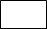 Fondo EPM                    Intensidad Horaria      Dirigido a __________________Certificado Conducta     EPS                             Nombre  __________________Curso y Aprobó               Periodo ________Valor semestre            Periodo  __________   Verificación de Títulos    Calificaciones              Periodo __________Pendiente de Grados     No. Semestres de permanencia cursados __________Terminó cursos              Promedio Acumulado Declaración de Renta    Número Contenidos Programáticos            _________Relacione o adjunte la relación de  los cursosPre matriculado              Duplicados Diploma     Acta de Grado  Otro                                